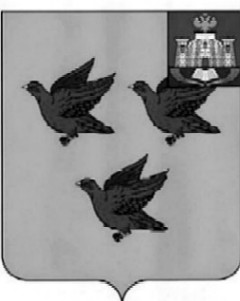 РОССИЙСКАЯ ФЕДЕРАЦИЯОРЛОВСКАЯ ОБЛАСТЬАДМИНИСТРАЦИЯ ГОРОДА ЛИВНЫПОСТАНОВЛЕНИЕ6 августа 2019 года	                                                       	                     № 65 г. ЛивныО внесении изменений в постановление администрации города Ливны от 4 апреля 2012 года № 11«Об утверждении перечня муниципальных услуг и  муниципальных контрольных функций города Ливны Орловской области»	В целях актуализации перечня муниципальных услуг, предоставляемых органами местного самоуправления и муниципальными учреждениями города Ливны, в соответствии с Федеральным законом от 27 июля 2010 года № 210-ФЗ «Об организации предоставления государственных и муниципальных услуг», распоряжением Правительства РФ от 25 апреля 2011 № 729-р «Об утверждении перечня услуг, оказываемых государственными и муниципальными учреждениями и другими организациями, в которых размещается государственное задание (заказ) или муниципальное задание (заказ), подлежащих включению в реестры государственных или муниципальных услуг и предоставляемых в электронной форме»  администрация города  п о с т а н о в л я е т:1. Внести в приложение к постановлению администрации города Ливны от 4 апреля 2012 года № 11 «Об утверждении Перечня муниципальных услуг и муниципальных контрольных функций города Ливны Орловской области» изменения, изложив приложение в новой редакции согласно приложению к настоящему постановлению.2. Опубликовать настоящее постановление в газете "Ливенский вестник" и разместить на официальном сайте в сети Интернет.3. Контроль за исполнением настоящего постановления возложить на заместителей главы администрации города Ливны, курирующих соответствующие направления деятельности.Глава города                                                                                     С.А. ТрубицинПриложение к постановлению администрации города Ливныот 6 августа 2019 года № 65«Приложение к постановлению администрации города Ливныот 4 апреля 2012 года № 11Раздел 1. Муниципальные услуги, предоставляемые администрацией города ЛивныРаздел 1. Муниципальные услуги, предоставляемые администрацией города ЛивныРаздел 1. Муниципальные услуги, предоставляемые администрацией города ЛивныРаздел 1. Муниципальные услуги, предоставляемые администрацией города ЛивныРаздел 1. Муниципальные услуги, предоставляемые администрацией города ЛивныРаздел 1. Муниципальные услуги, предоставляемые администрацией города ЛивныРаздел 1. Муниципальные услуги, предоставляемые администрацией города ЛивныРаздел 1. Муниципальные услуги, предоставляемые администрацией города ЛивныN п/пНаименование муниципальной услугиНаименование муниципальной услугиНаименование муниципальной услугиНормативный правовой акт, в соответствии с которым предоставляется услугаНормативный правовой акт, в соответствии с которым предоставляется услугаСтруктурное подразделение администрации, ответственное за предоставление услугиСтруктурное подразделение администрации, ответственное за предоставление услугив сфере образованияв сфере образованияв сфере образованияв сфере образованияв сфере образованияв сфере образованияв сфере образованияв сфере образования1Прием заявлений, постановка на учет и зачисление детей в образовательные организации, реализующие основную образовательную программу дошкольного образования (детские сады)Прием заявлений, постановка на учет и зачисление детей в образовательные организации, реализующие основную образовательную программу дошкольного образования (детские сады)Прием заявлений, постановка на учет и зачисление детей в образовательные организации, реализующие основную образовательную программу дошкольного образования (детские сады)Федеральный закон от 06.10.2003 №131-ФЗ "Об общих принципах организации местного самоуправления в Российской Федерации",Федеральный закон от 29.12.2012 №273-ФЗ "Об образовании в Российской Федерации",Закон Орловской области от 06.09.2013 №1525-ОЗ "Об образовании в Орловской области"Федеральный закон от 06.10.2003 №131-ФЗ "Об общих принципах организации местного самоуправления в Российской Федерации",Федеральный закон от 29.12.2012 №273-ФЗ "Об образовании в Российской Федерации",Закон Орловской области от 06.09.2013 №1525-ОЗ "Об образовании в Орловской области"Управление общего образования администрации городаУправление общего образования администрации города2Предоставление информации об организации общедоступного и бесплатного дошкольного, начального общего, основного общего, среднего общего образования, а также дополнительного образования в муниципальных образовательных организацияхПредоставление информации об организации общедоступного и бесплатного дошкольного, начального общего, основного общего, среднего общего образования, а также дополнительного образования в муниципальных образовательных организацияхПредоставление информации об организации общедоступного и бесплатного дошкольного, начального общего, основного общего, среднего общего образования, а также дополнительного образования в муниципальных образовательных организацияхФедеральный закон от 06.10.2003 № 131-ФЗ "Об общих принципах организации местного самоуправления в Российской Федерации",Федеральный закон от 29.12.2012 № 273-ФЗ "Об образовании в Российской Федерации"Федеральный закон от 06.10.2003 № 131-ФЗ "Об общих принципах организации местного самоуправления в Российской Федерации",Федеральный закон от 29.12.2012 № 273-ФЗ "Об образовании в Российской Федерации"Управление общего образования администрации городаУправление общего образования администрации города3Организация отдыха детей в каникулярное время в оздоровительных лагерях с дневным пребыванием детей, на базе образовательных организацийОрганизация отдыха детей в каникулярное время в оздоровительных лагерях с дневным пребыванием детей, на базе образовательных организацийОрганизация отдыха детей в каникулярное время в оздоровительных лагерях с дневным пребыванием детей, на базе образовательных организацийФедеральный закон от 06.10.2003 №131-ФЗ "Об общих принципах организации местного самоуправления в Российской Федерации",Федеральный закон от 29.12.2012 № 273-ФЗ "Об образовании в Российской Федерации"Федеральный закон от 06.10.2003 №131-ФЗ "Об общих принципах организации местного самоуправления в Российской Федерации",Федеральный закон от 29.12.2012 № 273-ФЗ "Об образовании в Российской Федерации"Управление общего образования администрации городаУправление общего образования администрации города4Выдача разрешения на прием детей, не достигших возраста 6 лет 6 месяцев, или позже достижения детьми возраста 8 лет, в общеобразовательные организации на обучение по образовательным программам начального общего образованияВыдача разрешения на прием детей, не достигших возраста 6 лет 6 месяцев, или позже достижения детьми возраста 8 лет, в общеобразовательные организации на обучение по образовательным программам начального общего образованияВыдача разрешения на прием детей, не достигших возраста 6 лет 6 месяцев, или позже достижения детьми возраста 8 лет, в общеобразовательные организации на обучение по образовательным программам начального общего образованияФедеральный закон от 06.10.2003 № 131-ФЗ "Об общих принципах организации местного самоуправления в Российской Федерации",Федеральный закон от 29.12.2012 № 273-ФЗ "Об образовании в Российской Федерации",Закон Орловской области от 06.09.2013 № 1525-ОЗ "Об образовании в Орловской области"Федеральный закон от 06.10.2003 № 131-ФЗ "Об общих принципах организации местного самоуправления в Российской Федерации",Федеральный закон от 29.12.2012 № 273-ФЗ "Об образовании в Российской Федерации",Закон Орловской области от 06.09.2013 № 1525-ОЗ "Об образовании в Орловской области"Управление общего образования администрации городаУправление общего образования администрации города55Предоставление компенсации части родительской платы за присмотр и уход за детьми, посещающими муниципальные образовательные организации города Ливны, реализующие программу дошкольного образованияПредоставление компенсации части родительской платы за присмотр и уход за детьми, посещающими муниципальные образовательные организации города Ливны, реализующие программу дошкольного образованияФедеральный закон от 29.12.2012 № 273-ФЗ «Об образовании в Российской Федерации»; Закон Орловской области от 06.09.2013 №1525-ОЗ «Об образовании в Орловской области»;Закон Орловской области от 07.11.2007 №718-ОЗ «О наделении органов местного самоуправления Орловской области государственными полномочиями Орловской области по предоставлению компенсации части родительской платы за присмотр и уход за детьми, посещающими образовательные организации, реализующие образовательную программу дошкольного образования»Федеральный закон от 29.12.2012 № 273-ФЗ «Об образовании в Российской Федерации»; Закон Орловской области от 06.09.2013 №1525-ОЗ «Об образовании в Орловской области»;Закон Орловской области от 07.11.2007 №718-ОЗ «О наделении органов местного самоуправления Орловской области государственными полномочиями Орловской области по предоставлению компенсации части родительской платы за присмотр и уход за детьми, посещающими образовательные организации, реализующие образовательную программу дошкольного образования»Управление общего образования администрации городаУправление общего образования администрации городав сфере культуры и спортав сфере культуры и спортав сфере культуры и спортав сфере культуры и спортав сфере культуры и спортав сфере культуры и спортав сфере культуры и спортав сфере культуры и спорта66Предоставление информации об объектах культурного наследия регионального или местного значения, находящихся на территории города и включенных в единый государственный реестр объектов культурного наследия (памятников истории и культуры) народов Российской ФедерацииПредоставление информации об объектах культурного наследия регионального или местного значения, находящихся на территории города и включенных в единый государственный реестр объектов культурного наследия (памятников истории и культуры) народов Российской ФедерацииФедеральный закон от 06.10.2003 № 131-ФЗ "Об общих принципах организации местного самоуправления в Российской Федерации";Закон Российской Федерации от 09.10.1992 № 3612-1 "Основы законодательства Российской Федерации о культуре"Федеральный закон от 06.10.2003 № 131-ФЗ "Об общих принципах организации местного самоуправления в Российской Федерации";Закон Российской Федерации от 09.10.1992 № 3612-1 "Основы законодательства Российской Федерации о культуре"Управление культуры, молодежной политики и спорта администрацииУправление культуры, молодежной политики и спорта администрации77Предоставление социальных выплат молодым семьям на приобретение (или) строительство жильяПредоставление социальных выплат молодым семьям на приобретение (или) строительство жильяПостановление администрации города Ливны от 30.08.2018 № 91 "Об утверждении муниципальной программы "Молодежь города Ливны Орловской области на 2019 - 2023 годы"Постановление администрации города Ливны от 30.08.2018 № 91 "Об утверждении муниципальной программы "Молодежь города Ливны Орловской области на 2019 - 2023 годы"Управление культуры, молодежной политики и спорта администрации Управление культуры, молодежной политики и спорта администрации 88Предоставление информации о проводимых официальных спортивно-массовых и физкультурно-оздоровительных мероприятияхПредоставление информации о проводимых официальных спортивно-массовых и физкультурно-оздоровительных мероприятияхФедеральный закон от 04.12.2007 № 329-ФЗ "О физической культуре и спорте в Российской Федерации";Федеральный закон от 06.10.2003 № 131-ФЗ "Об общих принципах организации местного самоуправления в Российской Федерации"Федеральный закон от 04.12.2007 № 329-ФЗ "О физической культуре и спорте в Российской Федерации";Федеральный закон от 06.10.2003 № 131-ФЗ "Об общих принципах организации местного самоуправления в Российской Федерации"Управление культуры, молодежной политики и спортаадминистрацииУправление культуры, молодежной политики и спортаадминистрациив сфере опеки и попечительствав сфере опеки и попечительствав сфере опеки и попечительствав сфере опеки и попечительствав сфере опеки и попечительствав сфере опеки и попечительствав сфере опеки и попечительствав сфере опеки и попечительства99Предоставление информации, прием документов органами опеки и попечительства от лиц, желающих установить опеку (попечительство) или патронаж над определенной категорией граждан (малолетние, несовершеннолетние, лица, признанные в установленном законом порядке недееспособными)Предоставление информации, прием документов органами опеки и попечительства от лиц, желающих установить опеку (попечительство) или патронаж над определенной категорией граждан (малолетние, несовершеннолетние, лица, признанные в установленном законом порядке недееспособными)Федеральный закон от 24.04.2008 № 48-ФЗ "Об опеке и попечительстве";Закон Орловской области от 06.12.2007 № 732-ОЗ "О наделении органов местного самоуправления отдельными государственными полномочиями Орловской области в сфере опеки и попечительства"Федеральный закон от 24.04.2008 № 48-ФЗ "Об опеке и попечительстве";Закон Орловской области от 06.12.2007 № 732-ОЗ "О наделении органов местного самоуправления отдельными государственными полномочиями Орловской области в сфере опеки и попечительства"Отдел опеки и попечительства администрации городаОтдел опеки и попечительства администрации города1010Социальная поддержка и социальное обслуживание детей-сирот, безнадзорных детей, детей, оставшихся без попечения родителейСоциальная поддержка и социальное обслуживание детей-сирот, безнадзорных детей, детей, оставшихся без попечения родителейФедеральный закон от 24.04.2008 № 48-ФЗ "Об опеке и попечительстве";Закон Орловской области от 06.12.2007 № 732-ОЗ "О наделении органов местного самоуправления отдельными государственными полномочиями Орловской области в сфере опеки и попечительства"Федеральный закон от 24.04.2008 № 48-ФЗ "Об опеке и попечительстве";Закон Орловской области от 06.12.2007 № 732-ОЗ "О наделении органов местного самоуправления отдельными государственными полномочиями Орловской области в сфере опеки и попечительства"Отдел опеки и попечительства администрации городаОтдел опеки и попечительства администрации города1111Дача предварительного разрешения на совершение сделок с имуществом несовершеннолетних, недееспособныхДача предварительного разрешения на совершение сделок с имуществом несовершеннолетних, недееспособныхФедеральный закон от 24.04.2008 № 48-ФЗ "Об опеке и попечительстве";Закон Орловской области от 06.12.2007 № 732-ОЗ "О наделении органов местного самоуправления отдельными государственными полномочиями Орловской области в сфере опеки и попечительства"Федеральный закон от 24.04.2008 № 48-ФЗ "Об опеке и попечительстве";Закон Орловской области от 06.12.2007 № 732-ОЗ "О наделении органов местного самоуправления отдельными государственными полномочиями Орловской области в сфере опеки и попечительства"Отдел опеки и попечительства администрации городаОтдел опеки и попечительства администрации города1212Выдача разрешения на изменение имени и (или) фамилии несовершеннолетнегоВыдача разрешения на изменение имени и (или) фамилии несовершеннолетнегоСемейный кодекс РФ;Федеральный закон от 24.04.2008 № 48-ФЗ "Об опеке и попечительстве";Закон Орловской области от 06.12.2007 № 732-ОЗ "О наделении органов местного самоуправления отдельными государственными полномочиями Орловской области в сфере опеки и попечительства"Семейный кодекс РФ;Федеральный закон от 24.04.2008 № 48-ФЗ "Об опеке и попечительстве";Закон Орловской области от 06.12.2007 № 732-ОЗ "О наделении органов местного самоуправления отдельными государственными полномочиями Орловской области в сфере опеки и попечительства"Отдел опеки и попечительства администрации городаОтдел опеки и попечительства администрации города1313Выдача разрешения на вступление в брак лицам, не достигшим брачного возрастаВыдача разрешения на вступление в брак лицам, не достигшим брачного возрастаСемейный кодекс РФ;Закон Орловской области от 04.03.2011 № 1177-ОЗ "О порядке и условиях выдачи разрешения на вступление в брак лицам, не достигшим возраста шестнадцати лет, в Орловской области"Семейный кодекс РФ;Закон Орловской области от 04.03.2011 № 1177-ОЗ "О порядке и условиях выдачи разрешения на вступление в брак лицам, не достигшим возраста шестнадцати лет, в Орловской области"Отдел опеки и попечительства администрации городаОтдел опеки и попечительства администрации города1414Выдача предварительного  разрешения на отказ от наследства в случае, когда наследником является несовершеннолетний, недееспособный или ограниченно дееспособный гражданинВыдача предварительного  разрешения на отказ от наследства в случае, когда наследником является несовершеннолетний, недееспособный или ограниченно дееспособный гражданинГражданский кодекс Российской Федерации,Семейный кодекс Российской Федерации, Федеральный закон от 24 апреля 2008 года № 48-ФЗ «Об опеке и попечительстве»; Законом Орловской области от 06.12.2007 №732-03 «О наделении органов
местного самоуправления отдельными государственными полномочиями Орловской области в сфере опеки и попечительства»Гражданский кодекс Российской Федерации,Семейный кодекс Российской Федерации, Федеральный закон от 24 апреля 2008 года № 48-ФЗ «Об опеке и попечительстве»; Законом Орловской области от 06.12.2007 №732-03 «О наделении органов
местного самоуправления отдельными государственными полномочиями Орловской области в сфере опеки и попечительства»Отдел опеки и попечительства администрации городаОтдел опеки и попечительства администрации города1515Выдача предварительного разрешения на распоряжение средствами материнского (семейного) капиталаВыдача предварительного разрешения на распоряжение средствами материнского (семейного) капиталаГражданский кодекс Российской Федерации,Семейный кодекс Российской Федерации, Федеральный закон от 24 апреля 2008 года № 48-ФЗ «Об опеке и попечительстве»; Законом Орловской области от 06.12.2007 №732-03 «О наделении органов
местного самоуправления отдельными государственными полномочиями Орловской области в сфере опеки и попечительства»Гражданский кодекс Российской Федерации,Семейный кодекс Российской Федерации, Федеральный закон от 24 апреля 2008 года № 48-ФЗ «Об опеке и попечительстве»; Законом Орловской области от 06.12.2007 №732-03 «О наделении органов
местного самоуправления отдельными государственными полномочиями Орловской области в сфере опеки и попечительства»Отдел опеки и попечительства администрации городаОтдел опеки и попечительства администрации города1616Выдача согласия на установление отцовства в случаях, предусмотренных Семейным кодексом Российской ФедерацииВыдача согласия на установление отцовства в случаях, предусмотренных Семейным кодексом Российской ФедерацииГражданский кодекс Российской Федерации,Семейный кодекс Российской Федерации, Федеральный закон от 24 апреля 2008 года № 48-ФЗ «Об опеке и попечительстве»; Законом Орловской области от 06.12.2007 №732-03 «О наделении органов
местного самоуправления отдельными государственными полномочиями Орловской области в сфере опеки и попечительства»Гражданский кодекс Российской Федерации,Семейный кодекс Российской Федерации, Федеральный закон от 24 апреля 2008 года № 48-ФЗ «Об опеке и попечительстве»; Законом Орловской области от 06.12.2007 №732-03 «О наделении органов
местного самоуправления отдельными государственными полномочиями Орловской области в сфере опеки и попечительства»Отдел опеки и попечительства администрации городаОтдел опеки и попечительства администрации города1717Выдача разрешения на раздельное проживание попечителей и их несовершеннолетних подопечныхВыдача разрешения на раздельное проживание попечителей и их несовершеннолетних подопечныхГражданский кодекс Российской Федерации,Семейный кодекс Российской Федерации, Федеральный закон от 24 апреля 2008 года № 48-ФЗ «Об опеке и попечительстве»; Законом Орловской области от 06.12.2007 №732-03 «О наделении органов
местного самоуправления отдельными государственными полномочиями Орловской области в сфере опеки и попечительства»Гражданский кодекс Российской Федерации,Семейный кодекс Российской Федерации, Федеральный закон от 24 апреля 2008 года № 48-ФЗ «Об опеке и попечительстве»; Законом Орловской области от 06.12.2007 №732-03 «О наделении органов
местного самоуправления отдельными государственными полномочиями Орловской области в сфере опеки и попечительства»Отдел опеки и попечительства администрации городаОтдел опеки и попечительства администрации городав сфере управления и распоряжения муниципальным имуществомв сфере управления и распоряжения муниципальным имуществомв сфере управления и распоряжения муниципальным имуществомв сфере управления и распоряжения муниципальным имуществомв сфере управления и распоряжения муниципальным имуществомв сфере управления и распоряжения муниципальным имуществомв сфере управления и распоряжения муниципальным имуществомв сфере управления и распоряжения муниципальным имуществом1818Предоставление информации об объектах недвижимого имущества, находящихся в муниципальной собственности и предназначенных для сдачи в арендуПредоставление информации об объектах недвижимого имущества, находящихся в муниципальной собственности и предназначенных для сдачи в арендуФедеральный закон от 09.02.2009 № 8-ФЗ "Об обеспечении доступа к информации о деятельности государственных органов и органов местного самоуправления"Федеральный закон от 09.02.2009 № 8-ФЗ "Об обеспечении доступа к информации о деятельности государственных органов и органов местного самоуправления"Управление муниципального имущества администрацииУправление муниципального имущества администрации1919Предоставление сведений из Реестра муниципального имуществаПредоставление сведений из Реестра муниципального имуществаФедеральный закон от 06.10.2003 № 131-ФЗ "Об общих принципах организации местного самоуправления в Российской Федерации";приказ Минэкономразвития РФ от 30.08.2011 № 424 "Об утверждении Порядка ведения органами местного самоуправления реестров муниципального имущества"Федеральный закон от 06.10.2003 № 131-ФЗ "Об общих принципах организации местного самоуправления в Российской Федерации";приказ Минэкономразвития РФ от 30.08.2011 № 424 "Об утверждении Порядка ведения органами местного самоуправления реестров муниципального имущества"Управление муниципального имущества администрацииУправление муниципального имущества администрации2020Предоставление имущества муниципальной казны в аренду без проведения торговПредоставление имущества муниципальной казны в аренду без проведения торговФедеральный закон от 26.07.2006 №135-ФЗ О защите конкуренции";решение Ливенского городского Совета народных депутатов от 17.02.2011 № 44/289-ГС "О порядке сдачи в аренду имущества, находящегося в муниципальной собственности г. Ливны Орловской области"Федеральный закон от 26.07.2006 №135-ФЗ О защите конкуренции";решение Ливенского городского Совета народных депутатов от 17.02.2011 № 44/289-ГС "О порядке сдачи в аренду имущества, находящегося в муниципальной собственности г. Ливны Орловской области"Управление муниципального имущества администрацииУправление муниципального имущества администрации2121Отчуждение муниципального имущества, арендуемого субъектами малого и среднего предпринимательстваОтчуждение муниципального имущества, арендуемого субъектами малого и среднего предпринимательстваФедеральный закон от 22.07.2008 №159-ФЗ "Об особенностях отчуждения недвижимого имущества, находящегося в государственной собственности субъектов Российской Федерации или в муниципальной собственности и арендуемого субъектами малого и среднего предпринимательства, и о внесении изменений в отдельные законодательные акты Российской Федерации"Федеральный закон от 22.07.2008 №159-ФЗ "Об особенностях отчуждения недвижимого имущества, находящегося в государственной собственности субъектов Российской Федерации или в муниципальной собственности и арендуемого субъектами малого и среднего предпринимательства, и о внесении изменений в отдельные законодательные акты Российской Федерации"Управление муниципального имущества администрацииУправление муниципального имущества администрации2222Предоставление сведений об объектах имущества, включенных в Перечень недвижимого муниципального имущества (за исключением земельных участков), свободного от прав третьих лиц (за исключением имущественных прав субъектов малого и среднего предпринимательства), для предоставления во владение и (или) пользование на долгосрочной основе субъектам малого и среднего предпринимательства в городе Ливны Орловской областиПредоставление сведений об объектах имущества, включенных в Перечень недвижимого муниципального имущества (за исключением земельных участков), свободного от прав третьих лиц (за исключением имущественных прав субъектов малого и среднего предпринимательства), для предоставления во владение и (или) пользование на долгосрочной основе субъектам малого и среднего предпринимательства в городе Ливны Орловской областиФедеральный закон от 6 октября 2003 г. №131-ФЗ "Об общих принципах организации местного самоуправления в Российской Федерации", Федеральный закон от 24 июля 2007 г. № 209-ФЗ "О развитии малого и среднего предпринимательства в Российской Федерации"Федеральный закон от 6 октября 2003 г. №131-ФЗ "Об общих принципах организации местного самоуправления в Российской Федерации", Федеральный закон от 24 июля 2007 г. № 209-ФЗ "О развитии малого и среднего предпринимательства в Российской Федерации"Управление муниципального имущества администрацииУправление муниципального имущества администрациив сфере земельных отношенийв сфере земельных отношенийв сфере земельных отношенийв сфере земельных отношенийв сфере земельных отношенийв сфере земельных отношенийв сфере земельных отношенийв сфере земельных отношений2323Предварительное согласование предоставления земельного участка в городе Ливны Орловской областиПредварительное согласование предоставления земельного участка в городе Ливны Орловской областиЗемельный кодекс Российской Федерации; Федеральный закон от 25.10.2001 № 137-ФЗ "О введении в действие Земельного кодекса Российской Федерации"Земельный кодекс Российской Федерации; Федеральный закон от 25.10.2001 № 137-ФЗ "О введении в действие Земельного кодекса Российской Федерации"Управление муниципального имущества администрацииУправление муниципального имущества администрации2424Предоставление земельных участков, государственная собственность на которые не разграничена или находящихся в муниципальной собственности, на которых расположены здания, сооружения, на территории города Ливны Орловской областиПредоставление земельных участков, государственная собственность на которые не разграничена или находящихся в муниципальной собственности, на которых расположены здания, сооружения, на территории города Ливны Орловской областиЗемельный кодекс Российской Федерации; Федеральный закон от 25.10.2001 № 137-ФЗ "О введении в действие Земельного кодекса Российской Федерации"Земельный кодекс Российской Федерации; Федеральный закон от 25.10.2001 № 137-ФЗ "О введении в действие Земельного кодекса Российской Федерации"Управление муниципального имущества администрацииУправление муниципального имущества администрации2525Принятие решения о предоставлении в собственность земельного участка для индивидуального жилищного строительства гражданам, имеющим 3 и более детей, на территории города ЛивныПринятие решения о предоставлении в собственность земельного участка для индивидуального жилищного строительства гражданам, имеющим 3 и более детей, на территории города ЛивныЗакон Орловской области от 10.11.2015 №1872-ОЗ "Об отдельных правоотношениях, связанных с предоставлением в собственность гражданам земельных участков на территории Орловской области"Закон Орловской области от 10.11.2015 №1872-ОЗ "Об отдельных правоотношениях, связанных с предоставлением в собственность гражданам земельных участков на территории Орловской области"Управление муниципального имущества администрацииУправление муниципального имущества администрации2626Принятие решения о бесплатном предоставлении гражданину земельного участка для индивидуального жилищного строительства в случаях, предусмотренных законом субъекта Российской Федерации, на территории города ЛивныПринятие решения о бесплатном предоставлении гражданину земельного участка для индивидуального жилищного строительства в случаях, предусмотренных законом субъекта Российской Федерации, на территории города ЛивныЗакон Орловской области от 10.11.2015 № 1872-ОЗ "Об отдельных правоотношениях, связанных с предоставлением в собственность гражданам земельных участков на территории Орловской области"Закон Орловской области от 10.11.2015 № 1872-ОЗ "Об отдельных правоотношениях, связанных с предоставлением в собственность гражданам земельных участков на территории Орловской области"Управление муниципального имущества администрацииУправление муниципального имущества администрации2727Заключение соглашений о перераспределении земельных участков (земель), государственная собственность на которые не разграничена или находящихся в муниципальной собственности, и земельных участков, находящихся в частной собственности, на территории города Ливны Орловской областиЗаключение соглашений о перераспределении земельных участков (земель), государственная собственность на которые не разграничена или находящихся в муниципальной собственности, и земельных участков, находящихся в частной собственности, на территории города Ливны Орловской областиЗемельный кодекс Российской ФедерацииЗемельный кодекс Российской ФедерацииУправление муниципального имущества администрацииУправление муниципального имущества администрации2828Утверждение схемы расположения земельного участка или земельных участков на кадастровом плане территорииУтверждение схемы расположения земельного участка или земельных участков на кадастровом плане территорииЗемельный кодекс Российской Федерации;приказ Министерства экономического развития РФ от 27.11.2014 № 762 "Об утверждении требований к подготовке схемы расположения земельного участка или земельных участков на кадастровом плане территории и формату схемы расположения земельного участка или земельных участков на кадастровом плане территории при подготовке схемы расположения земельного участка или земельных участков на кадастровом плане территории в форме электронного документа, формы схемы расположения земельного участка или земельных участков на кадастровом плане территории, подготовка которой осуществляется в форме документа на бумажном носителе"Земельный кодекс Российской Федерации;приказ Министерства экономического развития РФ от 27.11.2014 № 762 "Об утверждении требований к подготовке схемы расположения земельного участка или земельных участков на кадастровом плане территории и формату схемы расположения земельного участка или земельных участков на кадастровом плане территории при подготовке схемы расположения земельного участка или земельных участков на кадастровом плане территории в форме электронного документа, формы схемы расположения земельного участка или земельных участков на кадастровом плане территории, подготовка которой осуществляется в форме документа на бумажном носителе"Отдел архитектуры и градостроительства администрацииОтдел архитектуры и градостроительства администрации2929Предоставление земельного участка в границах застроенной территории, в отношении которой принято решение о развитииПредоставление земельного участка в границах застроенной территории, в отношении которой принято решение о развитииЗемельный кодекс Российской Федерации;Градостроительный кодекс Российской ФедерацииЗемельный кодекс Российской Федерации;Градостроительный кодекс Российской ФедерацииУправление муниципального имущества администрацииУправление муниципального имущества администрации3030Предоставление в безвозмездное пользование земельного участка из земель, находящихся в муниципальной собственности или государственная собственность на которые не разграничена на территории города ЛивныПредоставление в безвозмездное пользование земельного участка из земель, находящихся в муниципальной собственности или государственная собственность на которые не разграничена на территории города ЛивныЗемельный кодекс Российской Федерации;Гражданский кодекс Российской ФедерацииЗемельный кодекс Российской Федерации;Гражданский кодекс Российской ФедерацииУправление муниципального имущества администрацииУправление муниципального имущества администрации3131Предоставление земельных участков, находящихся в муниципальной собственности и земельных участков государственная собственность на которые не разграничена, на торгахПредоставление земельных участков, находящихся в муниципальной собственности и земельных участков государственная собственность на которые не разграничена, на торгахЗемельный кодекс Российской ФедерацииЗемельный кодекс Российской ФедерацииУправление муниципального имущества администрацииУправление муниципального имущества администрации3232Ведение учета граждан (семей) в качестве лиц, имеющих право на предоставление земельных участков в собственность бесплатноВедение учета граждан (семей) в качестве лиц, имеющих право на предоставление земельных участков в собственность бесплатноЗемельный кодекс Российской Федерации, Закон Орловской области от 10.11.2015 № 1872-ОЗ "Об отдельных правоотношениях, связанных с предоставлением в собственность гражданам земельных участков на территории Орловской области"Земельный кодекс Российской Федерации, Закон Орловской области от 10.11.2015 № 1872-ОЗ "Об отдельных правоотношениях, связанных с предоставлением в собственность гражданам земельных участков на территории Орловской области"Управление муниципального имущества администрацииУправление муниципального имущества администрации3333Выдача разрешения на использование земель или земельных участков, находящихся в государственной или муниципальной собственности, без предоставления земельных участков и установления сервитута, публичного сервитута на территории города ЛивныВыдача разрешения на использование земель или земельных участков, находящихся в государственной или муниципальной собственности, без предоставления земельных участков и установления сервитута, публичного сервитута на территории города ЛивныЗемельный кодекс Российской Федерации,постановление Правительства Орловской области от 07.08.2015 № 366 "Об утверждении Порядка и условий размещения объектов на землях или земельных участках, находящихся в государственной или муниципальной собственности, на территории Орловской области без предоставления земельных участков и установления сервитутов"Земельный кодекс Российской Федерации,постановление Правительства Орловской области от 07.08.2015 № 366 "Об утверждении Порядка и условий размещения объектов на землях или земельных участках, находящихся в государственной или муниципальной собственности, на территории Орловской области без предоставления земельных участков и установления сервитутов"Управление муниципального имущества администрацииУправление муниципального имущества администрациив сфере жилищных отношенийв сфере жилищных отношенийв сфере жилищных отношенийв сфере жилищных отношенийв сфере жилищных отношенийв сфере жилищных отношенийв сфере жилищных отношенийв сфере жилищных отношений3434Приватизация жилых помещений, занимаемых гражданами по договору социального наймаПриватизация жилых помещений, занимаемых гражданами по договору социального наймаЗакон РФ от 04.07.1991 № 1541-1 "О приватизации жилищного фонда в Российской Федерации"Закон РФ от 04.07.1991 № 1541-1 "О приватизации жилищного фонда в Российской Федерации"Управление муниципального имущества администрацииУправление муниципального имущества администрации3535Принятие граждан на учет в качестве нуждающихся в предоставлении жилых помещений по договорам найма жилых помещений жилищного фонда социального использованияПринятие граждан на учет в качестве нуждающихся в предоставлении жилых помещений по договорам найма жилых помещений жилищного фонда социального использованияЖилищный кодекс Российской ФедерацииЖилищный кодекс Российской ФедерацииУправление муниципального имуществаУправление муниципального имущества3636Предоставление жилого помещения по договору найма специализированного жилого помещения детям-сиротам и детям, оставшихся без попечения родителейПредоставление жилого помещения по договору найма специализированного жилого помещения детям-сиротам и детям, оставшихся без попечения родителейЖилищный кодекс Российской Федерации, Федеральный закон от 21.12.1996 № 159-ФЗ «О дополнительных гарантиях по социальной поддержке детей-сирот и детей, оставшихся без попечения родителей», Закон Орловской области от 6.12.2007 № 727-ОЗ "О дополнительных гарантиях жилищных прав детей-сирот и детей, оставшихся без попечения родителей, лиц из числа детей сирот и детей, оставшихся без попечения родителей, и наделении органов местного самоуправления Орловской области отдельными государственными полномочиями по обеспечению жилыми помещениями детей-сирот и детей, оставшихся без попечения родителей, лиц из числа детей-сирот и детей, оставшихся без попечения родителейЖилищный кодекс Российской Федерации, Федеральный закон от 21.12.1996 № 159-ФЗ «О дополнительных гарантиях по социальной поддержке детей-сирот и детей, оставшихся без попечения родителей», Закон Орловской области от 6.12.2007 № 727-ОЗ "О дополнительных гарантиях жилищных прав детей-сирот и детей, оставшихся без попечения родителей, лиц из числа детей сирот и детей, оставшихся без попечения родителей, и наделении органов местного самоуправления Орловской области отдельными государственными полномочиями по обеспечению жилыми помещениями детей-сирот и детей, оставшихся без попечения родителей, лиц из числа детей-сирот и детей, оставшихся без попечения родителейУправление муниципального имущества администрацииУправление муниципального имущества администрации3737Предоставление жилого помещения малоимущим гражданам по договору социального найма жилых помещенийПредоставление жилого помещения малоимущим гражданам по договору социального найма жилых помещенийЖилищный кодекс Российской ФедерацииЖилищный кодекс Российской ФедерацииУправление муниципального имущества администрацииУправление муниципального имущества администрации3838Предоставление информации об очередности предоставления жилых помещений на условиях социального наймаЖилищный кодекс Российской Федерации;Федеральный закон от 09.02.2009 № 8-ФЗ "Об обеспечении доступа к информации о деятельности государственных органов и органов местного самоуправления"Жилищный кодекс Российской Федерации;Федеральный закон от 09.02.2009 № 8-ФЗ "Об обеспечении доступа к информации о деятельности государственных органов и органов местного самоуправления"Управление муниципального имущества администрацииУправление муниципального имущества администрации3939Прием заявлений, документов, а также постановка граждан на учет в качестве нуждающихся в жилых помещенияхЖилищный кодекс Российской Федерации;Закон Орловской области от 06.02.2006 № 573-ОЗ "О порядке ведения органами местного самоуправления учета граждан в качестве нуждающихся в жилых помещениях, предоставляемых по договорам социального найма";Закон Орловской области от 06.02.2006 № 578-ОЗ "О порядке признания граждан малоимущими в целях постановки на учет в качестве нуждающихся в жилых помещениях и предоставления им жилых помещений по договорам социального найма"Жилищный кодекс Российской Федерации;Закон Орловской области от 06.02.2006 № 573-ОЗ "О порядке ведения органами местного самоуправления учета граждан в качестве нуждающихся в жилых помещениях, предоставляемых по договорам социального найма";Закон Орловской области от 06.02.2006 № 578-ОЗ "О порядке признания граждан малоимущими в целях постановки на учет в качестве нуждающихся в жилых помещениях и предоставления им жилых помещений по договорам социального найма"Управление муниципального имущества администрацииУправление муниципального имущества администрации4040Признание граждан малоимущими в целях постановки на учет в качестве нуждающихся в жилых помещениях для предоставления им жилых помещений по договорам социального наймаЖилищный кодекс Российской Федерации;Закон Орловской области от 06.02.2006 № 578-ОЗ "О порядке признания граждан малоимущими в целях постановки на учет в качестве нуждающихся в жилых помещениях для предоставления им жилых помещений по договорам социального найма";решение Ливенского городского Совета народных депутатов от 20.04.2006 N 2/13-ГС "Об установлении предельных величин"Жилищный кодекс Российской Федерации;Закон Орловской области от 06.02.2006 № 578-ОЗ "О порядке признания граждан малоимущими в целях постановки на учет в качестве нуждающихся в жилых помещениях для предоставления им жилых помещений по договорам социального найма";решение Ливенского городского Совета народных депутатов от 20.04.2006 N 2/13-ГС "Об установлении предельных величин"Управление муниципального имуществаУправление муниципального имуществав сфере архивного делав сфере архивного делав сфере архивного делав сфере архивного делав сфере архивного делав сфере архивного делав сфере архивного делав сфере архивного дела4141Исполнение социально-правовых и тематических запросов юридических и физических лицИсполнение социально-правовых и тематических запросов юридических и физических лицФедеральный закон от 22.10.2004 № 125-ФЗ "Об архивном деле в Российской Федерации";Закон Орловской области от 06.07.1999 №109-ОЗ "Об архивном деле в Орловской области"Федеральный закон от 22.10.2004 № 125-ФЗ "Об архивном деле в Российской Федерации";Закон Орловской области от 06.07.1999 №109-ОЗ "Об архивном деле в Орловской области"Архивный отдел администрацииАрхивный отдел администрациив сфере архитектуры и градостроительствав сфере архитектуры и градостроительствав сфере архитектуры и градостроительствав сфере архитектуры и градостроительствав сфере архитектуры и градостроительствав сфере архитектуры и градостроительствав сфере архитектуры и градостроительствав сфере архитектуры и градостроительства4242Выдача градостроительных планов земельных участков в целях малоэтажного жилищного строительства и (или) индивидуального жилищного строительстваВыдача градостроительных планов земельных участков в целях малоэтажного жилищного строительства и (или) индивидуального жилищного строительстваГрадостроительный кодекс РФ;Градостроительный кодекс Орловской области от 16.05.2007 № 674-ОЗ;приказ Минстроя России от 25.04.2017 №741/пр "Об утверждении формы градостроительного плана земельного участка и порядка ее заполнения"Градостроительный кодекс РФ;Градостроительный кодекс Орловской области от 16.05.2007 № 674-ОЗ;приказ Минстроя России от 25.04.2017 №741/пр "Об утверждении формы градостроительного плана земельного участка и порядка ее заполнения"Отдел архитектуры и градостроительства администрацииОтдел архитектуры и градостроительства администрации4343Заключение договора о присоединении объекта дорожного сервиса к автомобильной дороге, выдача технических условий на присоединение объекта дорожного сервиса к автомобильной дороге местного значенияЗаключение договора о присоединении объекта дорожного сервиса к автомобильной дороге, выдача технических условий на присоединение объекта дорожного сервиса к автомобильной дороге местного значенияФедеральный закон от 8 ноября 2007 года № 257-ФЗ "Об автомобильных дорогах и о дорожной деятельности в Российской Федерации и о внесении изменений в отдельные законодательные акты Российской Федерации", постановление Правительства Российской Федерации от 29 октября 2009 года № 860 "О требованиях к обеспеченности автомобильных дорог общего пользования объектами дорожного сервиса, размещаемыми в границах полос отвода"Федеральный закон от 8 ноября 2007 года № 257-ФЗ "Об автомобильных дорогах и о дорожной деятельности в Российской Федерации и о внесении изменений в отдельные законодательные акты Российской Федерации", постановление Правительства Российской Федерации от 29 октября 2009 года № 860 "О требованиях к обеспеченности автомобильных дорог общего пользования объектами дорожного сервиса, размещаемыми в границах полос отвода"Отдел архитектуры и градостроительства администрации города ЛивныОтдел архитектуры и градостроительства администрации города Ливны4444Предоставление разрешений на условно разрешенный вид использования земельного участка для осуществления малоэтажного жилищного строительства и (или) индивидуального жилищного строительстваПредоставление разрешений на условно разрешенный вид использования земельного участка для осуществления малоэтажного жилищного строительства и (или) индивидуального жилищного строительстваГрадостроительный кодекс Российской Федерации;Федеральный закон от 06.10.2003 №131-ФЗ "Об общих принципах организации местного самоуправления в Российской Федерации"Градостроительный кодекс Российской Федерации;Федеральный закон от 06.10.2003 №131-ФЗ "Об общих принципах организации местного самоуправления в Российской Федерации"Отдел архитектуры и градостроительства администрации города ЛивныОтдел архитектуры и градостроительства администрации города Ливны4545Предоставление сведений, содержащихся в информационной системе обеспечения градостроительной деятельностиПредоставление сведений, содержащихся в информационной системе обеспечения градостроительной деятельностиГрадостроительный кодекс РФ;постановление Правительства РФ от 09.06.2006 № 363 "Об информационном обеспечении градостроительной деятельности"Градостроительный кодекс РФ;постановление Правительства РФ от 09.06.2006 № 363 "Об информационном обеспечении градостроительной деятельности"Отдел архитектуры и градостроительства администрацииОтдел архитектуры и градостроительства администрации4646Присвоение, аннулирование адреса объекта недвижимости, выдача адресных справокПрисвоение, аннулирование адреса объекта недвижимости, выдача адресных справокПостановление Правительства РФ от 19.11.2014 № 1221 "Об утверждении Правил присвоения, изменения и аннулирования адресов"Постановление Правительства РФ от 19.11.2014 № 1221 "Об утверждении Правил присвоения, изменения и аннулирования адресов"Отдел архитектуры и градостроительства администрацииОтдел архитектуры и градостроительства администрации4747Подготовка и выдача разрешений на строительство, реконструкцию объектов малоэтажного жилищного строительстваПодготовка и выдача разрешений на строительство, реконструкцию объектов малоэтажного жилищного строительстваГрадостроительный кодекс Российской Федерации;Градостроительный кодекс Орловской области;приказ Минстроя России от 19.02.2015 № 117/пр "Об утверждении формы разрешения на строительство и формы разрешения на ввод объекта в эксплуатацию"Градостроительный кодекс Российской Федерации;Градостроительный кодекс Орловской области;приказ Минстроя России от 19.02.2015 № 117/пр "Об утверждении формы разрешения на строительство и формы разрешения на ввод объекта в эксплуатацию"Отдел архитектуры и градостроительства администрацииОтдел архитектуры и градостроительства администрации4848Подготовка и выдача разрешений на ввод в эксплуатацию объектов малоэтажного жилищного строительстваПодготовка и выдача разрешений на ввод в эксплуатацию объектов малоэтажного жилищного строительстваГрадостроительный кодекс Российской Федерации;Градостроительный кодекс Орловской области;приказ Минстроя России от 19.02.2015 № 117/пр "Об утверждении формы разрешения на строительство и формы разрешения на ввод объекта в эксплуатацию"Градостроительный кодекс Российской Федерации;Градостроительный кодекс Орловской области;приказ Минстроя России от 19.02.2015 № 117/пр "Об утверждении формы разрешения на строительство и формы разрешения на ввод объекта в эксплуатацию"Отдел архитектуры и градостроительства администрацииОтдел архитектуры и градостроительства администрации4949Выдача уведомления о соответствии либо несоответствии указанных в уведомлении о планируемом строительстве объекта индивидуального жилищного строительства или садового дома параметрам и допустимости размещения объекта индивидуального жилищного строительства или садового дома на земельном участкеВыдача уведомления о соответствии либо несоответствии указанных в уведомлении о планируемом строительстве объекта индивидуального жилищного строительства или садового дома параметрам и допустимости размещения объекта индивидуального жилищного строительства или садового дома на земельном участкеГрадостроительный кодекс Российской Федерации;Градостроительный кодекс Орловской области;приказ Министерства строительства и жилищно-коммунального хозяйства России от 19 сентября 2018 года № 591/пр "Об утверждении форм уведомлений необходимых для строительства или реконструкции объекта индивидуального жилищного строительства или садового дома"Градостроительный кодекс Российской Федерации;Градостроительный кодекс Орловской области;приказ Министерства строительства и жилищно-коммунального хозяйства России от 19 сентября 2018 года № 591/пр "Об утверждении форм уведомлений необходимых для строительства или реконструкции объекта индивидуального жилищного строительства или садового дома"Отдел архитектуры и градостроительства администрацииОтдел архитектуры и градостроительства администрации5050Выдача уведомления о соответствии либо несоответствии построенных или реконструированных объекта индивидуального жилищного строительства или садового дома требованиям законодательства о градостроительной деятельностиВыдача уведомления о соответствии либо несоответствии построенных или реконструированных объекта индивидуального жилищного строительства или садового дома требованиям законодательства о градостроительной деятельностиГрадостроительный кодекс Российской Федерации;Градостроительный кодекс Орловской области;приказ Министерства строительства и жилищно-коммунального хозяйства России от 19 сентября 2018 года № 591/пр "Об утверждении форм уведомлений необходимых для строительства или реконструкции объекта индивидуального жилищного строительства или садового дома"Градостроительный кодекс Российской Федерации;Градостроительный кодекс Орловской области;приказ Министерства строительства и жилищно-коммунального хозяйства России от 19 сентября 2018 года № 591/пр "Об утверждении форм уведомлений необходимых для строительства или реконструкции объекта индивидуального жилищного строительства или садового дома"Отдел архитектуры и градостроительства администрацииОтдел архитектуры и градостроительства администрации5151Выдача документа, подтверждающего проведение основных работ по строительству (реконструкции) объекта индивидуального жилищного строительства, осуществляемому с привлечение средств материнского (семейного) капиталаВыдача документа, подтверждающего проведение основных работ по строительству (реконструкции) объекта индивидуального жилищного строительства, осуществляемому с привлечение средств материнского (семейного) капиталаПостановление Правительства РФ от 18.08.2011 № 686 "Об утверждении Правил выдачи документа, подтверждающего проведение основных работ по строительству (реконструкции) объекта индивидуального жилищного строительства, осуществляемому с привлечением средств материнского (семейного) капитала";постановление Правительства РФ от 12.12.2007 №862 "О Правилах направления средств (части средств) материнского (семейного) капитала на улучшение жилищных условий"Постановление Правительства РФ от 18.08.2011 № 686 "Об утверждении Правил выдачи документа, подтверждающего проведение основных работ по строительству (реконструкции) объекта индивидуального жилищного строительства, осуществляемому с привлечением средств материнского (семейного) капитала";постановление Правительства РФ от 12.12.2007 №862 "О Правилах направления средств (части средств) материнского (семейного) капитала на улучшение жилищных условий"Отдел архитектуры и градостроительства администрацииОтдел архитектуры и градостроительства администрации5252Прием заявлений и выдача документов о согласовании переустройства и (или) перепланировки жилого помещенияПрием заявлений и выдача документов о согласовании переустройства и (или) перепланировки жилого помещенияЖилищный кодекс Российской ФедерацииЖилищный кодекс Российской ФедерацииОтдел архитектуры и градостроительства администрацииОтдел архитектуры и градостроительства администрации5353Принятие документов, а также выдача решений о переводе или об отказе в переводе жилого помещения в нежилое или нежилого помещения в жилое помещениеПринятие документов, а также выдача решений о переводе или об отказе в переводе жилого помещения в нежилое или нежилого помещения в жилое помещениеЖилищный кодекс Российской ФедерацииЖилищный кодекс Российской ФедерацииОтдел архитектуры и градостроительства администрацииОтдел архитектуры и градостроительства администрации5454Предоставление разрешения на отклонение от предельных параметров разрешенного строительства, реконструкции объектов капитального строительства в целях малоэтажного жилищного строительства и (или) индивидуального жилищного строительстваПредоставление разрешения на отклонение от предельных параметров разрешенного строительства, реконструкции объектов капитального строительства в целях малоэтажного жилищного строительства и (или) индивидуального жилищного строительстваГрадостроительный кодекс Российской ФедерацииГрадостроительный кодекс Российской ФедерацииОтдел архитектуры и градостроительства администрацииОтдел архитектуры и градостроительства администрации5555Предоставление решения о согласовании архитектурно-градостроительного облика объектаПредоставление решения о согласовании архитектурно-градостроительного облика объектаФедеральный закон от 06.10.2003 № 131-ФЗ "Об общих принципах организации местного самоуправления в Российской Федерации"Федеральный закон от 06.10.2003 № 131-ФЗ "Об общих принципах организации местного самоуправления в Российской Федерации"Отдел архитектуры и градостроительства администрацииОтдел архитектуры и градостроительства администрациив сфере жилищно – коммунального хозяйства и благоустройствав сфере жилищно – коммунального хозяйства и благоустройствав сфере жилищно – коммунального хозяйства и благоустройствав сфере жилищно – коммунального хозяйства и благоустройствав сфере жилищно – коммунального хозяйства и благоустройствав сфере жилищно – коммунального хозяйства и благоустройствав сфере жилищно – коммунального хозяйства и благоустройствав сфере жилищно – коммунального хозяйства и благоустройства5656Предоставление информации о порядке предоставления жилищно-коммунальных услуг населениюПредоставление информации о порядке предоставления жилищно-коммунальных услуг населениюФедеральный закон от 09.02.2009 № 8-ФЗ "Об обеспечении доступа к информации о деятельности государственных органов и органов местного самоуправления"Федеральный закон от 09.02.2009 № 8-ФЗ "Об обеспечении доступа к информации о деятельности государственных органов и органов местного самоуправления"Управление жилищно-коммунального хозяйстваадминистрации городаУправление жилищно-коммунального хозяйстваадминистрации города5757Признание помещения жилым помещением, жилого помещения непригодным для проживания и многоквартирного дома аварийным и подлежащим сносу или реконструкцииПризнание помещения жилым помещением, жилого помещения непригодным для проживания и многоквартирного дома аварийным и подлежащим сносу или реконструкцииЖилищный кодекс РФ;постановление Правительства РФ от 28.01.2006 № 47 "Об утверждении Положения о признании помещения жилым помещением, жилого помещения непригодным для проживания и многоквартирного дома аварийным и подлежащим сносу или реконструкции"Жилищный кодекс РФ;постановление Правительства РФ от 28.01.2006 № 47 "Об утверждении Положения о признании помещения жилым помещением, жилого помещения непригодным для проживания и многоквартирного дома аварийным и подлежащим сносу или реконструкции"Управление жилищно-коммунального хозяйстваадминистрации городаУправление жилищно-коммунального хозяйстваадминистрации города5858Выдача разрешения на проведение земляных работВыдача разрешения на проведение земляных работРешение Ливенского городского Совета народных депутатов от 27.10.2016 № 2/015-ГС "Об утверждении Правил благоустройства территории города Ливны Орловской области"Решение Ливенского городского Совета народных депутатов от 27.10.2016 № 2/015-ГС "Об утверждении Правил благоустройства территории города Ливны Орловской области"Управление жилищно-коммунального хозяйстваадминистрации городаУправление жилищно-коммунального хозяйстваадминистрации города5959Выдача порубочного билета и (или) разрешения на пересадку деревьев и кустарников на территории города ЛивныВыдача порубочного билета и (или) разрешения на пересадку деревьев и кустарников на территории города ЛивныРешение Ливенского городского Совета народных депутатов от 27.10.2016 № 2/015-ГС "Об утверждении Правил благоустройства территории города Ливны Орловской области"Решение Ливенского городского Совета народных депутатов от 27.10.2016 № 2/015-ГС "Об утверждении Правил благоустройства территории города Ливны Орловской области"Управление жилищно-коммунального хозяйстваадминистрации городаУправление жилищно-коммунального хозяйстваадминистрации города6060Выдача разрешения на перемещение отходов строительства, сноса зданий и сооружений, в том числе грунтов, на территории города ЛивныВыдача разрешения на перемещение отходов строительства, сноса зданий и сооружений, в том числе грунтов, на территории города ЛивныРешение Ливенского городского Совета народных депутатов от 27.10.2016 № 2/015-ГС "Об утверждении Правил благоустройства территории города Ливны Орловской области"Решение Ливенского городского Совета народных депутатов от 27.10.2016 № 2/015-ГС "Об утверждении Правил благоустройства территории города Ливны Орловской области"Управление жилищно-коммунального хозяйстваадминистрации городаУправление жилищно-коммунального хозяйстваадминистрации города6161Информирование населения об ограничениях использования водных объектов общего пользования, расположенных на территории города, для личных и бытовых нуждИнформирование населения об ограничениях использования водных объектов общего пользования, расположенных на территории города, для личных и бытовых нуждВодный кодекс РФВодный кодекс РФУправление жилищно-коммунального хозяйстваадминистрации городаУправление жилищно-коммунального хозяйстваадминистрации города6262Предоставление информации о состоянии автомобильных дорог местного значения городаПредоставление информации о состоянии автомобильных дорог местного значения городаФедеральный закон от 08.11.2007 № 257-ФЗ "Об автомобильных дорогах и о дорожной деятельности в Российской Федерации и о внесении изменений в отдельные законодательные акты Российской Федерации"Федеральный закон от 08.11.2007 № 257-ФЗ "Об автомобильных дорогах и о дорожной деятельности в Российской Федерации и о внесении изменений в отдельные законодательные акты Российской Федерации"Управление жилищно-коммунального хозяйстваадминистрации городаУправление жилищно-коммунального хозяйстваадминистрации города6363Регистрация заявления о проведении общественной экологической экспертизыРегистрация заявления о проведении общественной экологической экспертизыФедеральный закон от 23.11.1995 № 174-ФЗ "Об экологической экспертизе"Федеральный закон от 23.11.1995 № 174-ФЗ "Об экологической экспертизе"Управление жилищно-коммунального хозяйстваадминистрации городаУправление жилищно-коммунального хозяйстваадминистрации города6464Согласование схемы движения транспорта и пешеходов на период проведения работ на проезжей части автомобильных дорог общего пользования местного значения города Ливны Орловской областиСогласование схемы движения транспорта и пешеходов на период проведения работ на проезжей части автомобильных дорог общего пользования местного значения города Ливны Орловской областиГрадостроительный кодекс Российской Федерации, постановление Правительства РФ от 30.04.2014 № 403 "Об исчерпывающем перечне процедур в сфере жилищного строительства"Градостроительный кодекс Российской Федерации, постановление Правительства РФ от 30.04.2014 № 403 "Об исчерпывающем перечне процедур в сфере жилищного строительства"Управление жилищно-коммунального хозяйстваадминистрации городаУправление жилищно-коммунального хозяйстваадминистрации города6565Выдача разрешения на выполнение авиационных работ, парашютных прыжков, демонстрационных полетов воздушных судов, полетов беспилотных летательных аппаратов, подъемов привязных аэростатов над городом Ливны Орловской области, а также посадки (взлета) на расположенные в границах города площадки, сведения о которых не опубликованы в документах аэронавигационной информацииВыдача разрешения на выполнение авиационных работ, парашютных прыжков, демонстрационных полетов воздушных судов, полетов беспилотных летательных аппаратов, подъемов привязных аэростатов над городом Ливны Орловской области, а также посадки (взлета) на расположенные в границах города площадки, сведения о которых не опубликованы в документах аэронавигационной информацииВоздушный кодекс Российской Федерации, постановление Правительства Российской Федерации от 11.03.2010 №138 "Об утверждении Федеральных правил использования воздушного пространства Российской Федерации"Воздушный кодекс Российской Федерации, постановление Правительства Российской Федерации от 11.03.2010 №138 "Об утверждении Федеральных правил использования воздушного пространства Российской Федерации"Управление жилищно-коммунального хозяйства администрации городаУправление жилищно-коммунального хозяйства администрации города6666Предоставление информации об организации транспортных услуг населениюПредоставление информации об организации транспортных услуг населениюФедеральный закон от 06.10.2003 № 131-ФЗ "Об общих принципах организации местного самоуправления в Российской Федерации"Федеральный закон от 06.10.2003 № 131-ФЗ "Об общих принципах организации местного самоуправления в Российской Федерации"Управление жилищно-коммунального хозяйства администрации города Управление жилищно-коммунального хозяйства администрации города 6767Предоставление в пользование водных объектовПредоставление в пользование водных объектовВодный кодекс Российской ФедерацииВодный кодекс Российской ФедерацииУправление жилищно-коммунального хозяйства администрации городаУправление жилищно-коммунального хозяйства администрации города6868Выдача разрешения на захоронение на территории города ЛивныВыдача разрешения на захоронение на территории города ЛивныФедеральный закон от 12.01.1996 года № 8-ФЗ "О погребении и похоронном деле", Закон Орловской области от 05.07.2019 № 2358-ОЗ "О семейных (родовых) захоронениях на территории Орловской области", решение Ливенского городского Совета народных депутатов от 27.02.2019 № 32/358-ГС "Об утверждении Положения "Об организации похоронного дела, ритуальных услуг и содержании мест захоронения (погребения) на территории города Ливны Орловской области"Федеральный закон от 12.01.1996 года № 8-ФЗ "О погребении и похоронном деле", Закон Орловской области от 05.07.2019 № 2358-ОЗ "О семейных (родовых) захоронениях на территории Орловской области", решение Ливенского городского Совета народных депутатов от 27.02.2019 № 32/358-ГС "Об утверждении Положения "Об организации похоронного дела, ритуальных услуг и содержании мест захоронения (погребения) на территории города Ливны Орловской области"Управление жилищно-коммунального хозяйства администрации городаУправление жилищно-коммунального хозяйства администрации городав сфере предпринимательства и торговлив сфере предпринимательства и торговлив сфере предпринимательства и торговлив сфере предпринимательства и торговлив сфере предпринимательства и торговлив сфере предпринимательства и торговлив сфере предпринимательства и торговлив сфере предпринимательства и торговли6969Предоставление права на размещение нестационарного торгового объектаПредоставление права на размещение нестационарного торгового объектаФедеральный закон от 28.12.2009 № 381-ФЗ "Об основах государственного регулирования торговой деятельности в Российской Федерации";постановление администрации города Ливны от 13.11.2017 № 130 "О размещении нестационарных объектов на территории города Ливны Орловской области"Федеральный закон от 28.12.2009 № 381-ФЗ "Об основах государственного регулирования торговой деятельности в Российской Федерации";постановление администрации города Ливны от 13.11.2017 № 130 "О размещении нестационарных объектов на территории города Ливны Орловской области"Комитет экономики, предпринимательства и торговли администрацииКомитет экономики, предпринимательства и торговли администрации7070Установление тарифов на услуги, предоставляемые муниципальными предприятиями и учреждениямиУстановление тарифов на услуги, предоставляемые муниципальными предприятиями и учреждениямиФедеральный закон от 06.10.2003 № 131-ФЗ "Об общих принципах организации местного самоуправления в Российской Федерации"Федеральный закон от 06.10.2003 № 131-ФЗ "Об общих принципах организации местного самоуправления в Российской Федерации"Комитет экономики, предпринимательства и торговлиадминистрации городаКомитет экономики, предпринимательства и торговлиадминистрации городав сфере трудовых отношенийв сфере трудовых отношенийв сфере трудовых отношенийв сфере трудовых отношенийв сфере трудовых отношенийв сфере трудовых отношенийв сфере трудовых отношенийв сфере трудовых отношений7171Осуществление уведомительной регистрации коллективных договоров и территориальных соглашений, изменений и дополнений к коллективным договорам и территориальным соглашениямОсуществление уведомительной регистрации коллективных договоров и территориальных соглашений, изменений и дополнений к коллективным договорам и территориальным соглашениямТрудовой кодекс Российской ФедерацииТрудовой кодекс Российской ФедерацииКомитет экономики, предпринимательства и торговли администрации городаКомитет экономики, предпринимательства и торговли администрации города7272Уведомительная регистрация    коллективных   трудовых   споров на территории города Ливны Орловской областиУведомительная регистрация    коллективных   трудовых   споров на территории города Ливны Орловской областиТрудовой кодекс Российской Федерации, Закон Орловской области от 09 января 2008 года № 738-ОЗ «О наделении органов местного самоуправления  Орловской  области  отдельными  государственными полномочиями       Орловской     области   в    сфере    трудовых    отношений»Трудовой кодекс Российской Федерации, Закон Орловской области от 09 января 2008 года № 738-ОЗ «О наделении органов местного самоуправления  Орловской  области  отдельными  государственными полномочиями       Орловской     области   в    сфере    трудовых    отношений»Комитет экономики, предпринимательства и торговлиадминистрации городаКомитет экономики, предпринимательства и торговлиадминистрации городав сфере предоставления информации и рассмотрения обращений гражданв сфере предоставления информации и рассмотрения обращений гражданв сфере предоставления информации и рассмотрения обращений гражданв сфере предоставления информации и рассмотрения обращений гражданв сфере предоставления информации и рассмотрения обращений гражданв сфере предоставления информации и рассмотрения обращений гражданв сфере предоставления информации и рассмотрения обращений гражданв сфере предоставления информации и рассмотрения обращений граждан7373Выдача справок о регистрации по месту жительства, выписок из домовых книг жителям частных жилых домовВыдача справок о регистрации по месту жительства, выписок из домовых книг жителям частных жилых домовФедеральный закон от 02.05.2006 № 59-ФЗ "О порядке рассмотрения обращений граждан Российской Федерации"Федеральный закон от 02.05.2006 № 59-ФЗ "О порядке рассмотрения обращений граждан Российской Федерации"Отдел документационного и хозяйственного обеспечения администрации городаОтдел документационного и хозяйственного обеспечения администрации города7474Регистрация уставов территориального общественного самоуправления в городе ЛивныРегистрация уставов территориального общественного самоуправления в городе ЛивныФедеральный закон от 06.10.2003 № 131-ФЗ "Об общих принципах организации местного самоуправления в Российской Федерации",решение Ливенского городского Совета народных депутатов от 10.11.2017 № 15/186-ГС "Об утверждении Положения о порядке регистрации уставов территориального общественного самоуправления в городе Ливны Орловской области"Федеральный закон от 06.10.2003 № 131-ФЗ "Об общих принципах организации местного самоуправления в Российской Федерации",решение Ливенского городского Совета народных депутатов от 10.11.2017 № 15/186-ГС "Об утверждении Положения о порядке регистрации уставов территориального общественного самоуправления в городе Ливны Орловской области"Отдел организационной и кадровой работы администрации городаОтдел организационной и кадровой работы администрации города7575Осуществление аккредитации средств массовой информацииОсуществление аккредитации средств массовой информацииЗакон РФ от 27.12.1991 №2124-1 "О средствах массовой информации"Закон РФ от 27.12.1991 №2124-1 "О средствах массовой информации"Отдел организационной и кадровой работы администрации городаОтдел организационной и кадровой работы администрации города7676Дача письменных разъяснений налогоплательщикам и налоговым агентам по вопросам применения муниципальных нормативных правовых актов города Ливны о местных налогах и сборахДача письменных разъяснений налогоплательщикам и налоговым агентам по вопросам применения муниципальных нормативных правовых актов города Ливны о местных налогах и сборахНалоговый кодекс Российской ФедерацииНалоговый кодекс Российской ФедерацииФинансовое управление администрации городаФинансовое управление администрации городаРаздел 2. Муниципальные контрольные функции, исполняемые администрацией города ЛивныРаздел 2. Муниципальные контрольные функции, исполняемые администрацией города ЛивныРаздел 2. Муниципальные контрольные функции, исполняемые администрацией города ЛивныРаздел 2. Муниципальные контрольные функции, исполняемые администрацией города ЛивныРаздел 2. Муниципальные контрольные функции, исполняемые администрацией города ЛивныРаздел 2. Муниципальные контрольные функции, исполняемые администрацией города ЛивныРаздел 2. Муниципальные контрольные функции, исполняемые администрацией города ЛивныРаздел 2. Муниципальные контрольные функции, исполняемые администрацией города ЛивныN п/пN п/пНаименовании функции контроляНаименовании функции контроляНормативный правовой акт, в соответствии с которым исполняется функцияНормативный правовой акт, в соответствии с которым исполняется функцияСтруктурное подразделение администрации, ответственное за исполнение функцииСтруктурное подразделение администрации, ответственное за исполнение функции11Муниципальный земельный контрольМуниципальный земельный контрольЗемельный кодекс Российской Федерации;Федеральный закон от 06.10.2003 № 131-ФЗ "Об общих принципах организации местного самоуправления в Российской Федерации"Земельный кодекс Российской Федерации;Федеральный закон от 06.10.2003 № 131-ФЗ "Об общих принципах организации местного самоуправления в Российской Федерации"Управление муниципального имущества администрацииУправление муниципального имущества администрации22Муниципальный контроль за сохранностью автомобильных дорог местного значения в границах городаМуниципальный контроль за сохранностью автомобильных дорог местного значения в границах городаФедеральный закон от 06.10.2003 № 131-ФЗ "Об общих принципах организации местного самоуправления в Российской Федерации";Федеральный закон от 08.11.2007 № 257-ФЗ "Об автомобильных дорогах и о дорожной деятельности в Российской Федерации и о внесении изменений в отдельные законодательные акты Российской Федерации"Федеральный закон от 06.10.2003 № 131-ФЗ "Об общих принципах организации местного самоуправления в Российской Федерации";Федеральный закон от 08.11.2007 № 257-ФЗ "Об автомобильных дорогах и о дорожной деятельности в Российской Федерации и о внесении изменений в отдельные законодательные акты Российской Федерации"Управление жилищно-коммунального хозяйстваадминистрации городаУправление жилищно-коммунального хозяйстваадминистрации города33Муниципальный жилищный контрольМуниципальный жилищный контрольЖилищный кодекс РФ, Федеральный закон от 06.10.2003 № 131-ФЗ "Об общих принципах организации местного самоуправления в Российской Федерации", Закон Орловской области от 04.07.2013 № 1500-ОЗ "О муниципальном жилищном контроле на территории Орловской области"Жилищный кодекс РФ, Федеральный закон от 06.10.2003 № 131-ФЗ "Об общих принципах организации местного самоуправления в Российской Федерации", Закон Орловской области от 04.07.2013 № 1500-ОЗ "О муниципальном жилищном контроле на территории Орловской области"Управление жилищно-коммунального хозяйстваадминистрации городаУправление жилищно-коммунального хозяйстваадминистрации городаРаздел 3. Услуги, предоставляемые в электронной форме муниципальными учреждениями, в которых размещается муниципальное задание (заказ), выполняемое (выполняемый) за счет средств бюджета города ЛивныРаздел 3. Услуги, предоставляемые в электронной форме муниципальными учреждениями, в которых размещается муниципальное задание (заказ), выполняемое (выполняемый) за счет средств бюджета города ЛивныРаздел 3. Услуги, предоставляемые в электронной форме муниципальными учреждениями, в которых размещается муниципальное задание (заказ), выполняемое (выполняемый) за счет средств бюджета города ЛивныРаздел 3. Услуги, предоставляемые в электронной форме муниципальными учреждениями, в которых размещается муниципальное задание (заказ), выполняемое (выполняемый) за счет средств бюджета города ЛивныРаздел 3. Услуги, предоставляемые в электронной форме муниципальными учреждениями, в которых размещается муниципальное задание (заказ), выполняемое (выполняемый) за счет средств бюджета города ЛивныРаздел 3. Услуги, предоставляемые в электронной форме муниципальными учреждениями, в которых размещается муниципальное задание (заказ), выполняемое (выполняемый) за счет средств бюджета города ЛивныРаздел 3. Услуги, предоставляемые в электронной форме муниципальными учреждениями, в которых размещается муниципальное задание (заказ), выполняемое (выполняемый) за счет средств бюджета города ЛивныРаздел 3. Услуги, предоставляемые в электронной форме муниципальными учреждениями, в которых размещается муниципальное задание (заказ), выполняемое (выполняемый) за счет средств бюджета города ЛивныN п/пN п/пНаименование муниципальной услугиНаименование муниципальной услугиНормативный правовой акт, в соответствии с которым предоставляется услугаНормативный правовой акт, в соответствии с которым предоставляется услугаМуниципальные учреждения, предоставляющие услуги в электронном видеМуниципальные учреждения, предоставляющие услуги в электронном видев сфере образованияв сфере образованияв сфере образованияв сфере образованияв сфере образованияв сфере образованияв сфере образованияв сфере образования11Предоставление информации о реализации в муниципальных образовательных организациях программ дошкольного, начального общего, основного общего, среднего общего образования, а также дополнительных общеобразовательных программПредоставление информации о реализации в муниципальных образовательных организациях программ дошкольного, начального общего, основного общего, среднего общего образования, а также дополнительных общеобразовательных программФедеральный закон от 06.10.2003 № 131-ФЗ "Об общих принципах организации местного самоуправления в Российской Федерации",Федеральный закон от 29.12.2012 № 273-ФЗ "Об образовании в Российской Федерации",Закон Орловской области от 06.09.2013 № 1525-ОЗ "Об образовании в Орловской области"Федеральный закон от 06.10.2003 № 131-ФЗ "Об общих принципах организации местного самоуправления в Российской Федерации",Федеральный закон от 29.12.2012 № 273-ФЗ "Об образовании в Российской Федерации",Закон Орловской области от 06.09.2013 № 1525-ОЗ "Об образовании в Орловской области"Муниципальные образовательные учреждения городаМуниципальные образовательные учреждения города22Предоставление информации о текущей успеваемости учащегося, ведение электронного дневника и электронного журнала успеваемостиПредоставление информации о текущей успеваемости учащегося, ведение электронного дневника и электронного журнала успеваемостиФедеральный закон от 06.10.2003 № 131-ФЗ "Об общих принципах организации местного самоуправления в Российской Федерации",Федеральный закон от 29.12.2012 № 273-ФЗ "Об образовании в Российской Федерации",Закон Орловской области от 06.09.2013 № 1525-ОЗ "Об образовании в Орловской области"Федеральный закон от 06.10.2003 № 131-ФЗ "Об общих принципах организации местного самоуправления в Российской Федерации",Федеральный закон от 29.12.2012 № 273-ФЗ "Об образовании в Российской Федерации",Закон Орловской области от 06.09.2013 № 1525-ОЗ "Об образовании в Орловской области"Муниципальные общеобразовательные учреждения городаМуниципальные общеобразовательные учреждения города33Предоставление информации об образовательных программах и учебных планах, рабочих программах учебных курсов, предметов, дисциплин (модулей), календарных учебных графикахПредоставление информации об образовательных программах и учебных планах, рабочих программах учебных курсов, предметов, дисциплин (модулей), календарных учебных графикахФедеральный закон от 06.10.2003 № 131-ФЗ "Об общих принципах организации местного самоуправления в Российской Федерации",Федеральный закон от 29.12.2012 № 273-ФЗ "Об образовании в Российской Федерации",Закон Орловской области от 06.09.2013 № 1525-ОЗ "Об образовании в Орловской области"Федеральный закон от 06.10.2003 № 131-ФЗ "Об общих принципах организации местного самоуправления в Российской Федерации",Федеральный закон от 29.12.2012 № 273-ФЗ "Об образовании в Российской Федерации",Закон Орловской области от 06.09.2013 № 1525-ОЗ "Об образовании в Орловской области"Муниципальные образовательные учреждения городаМуниципальные образовательные учреждения города44Зачисление в образовательную организациюЗачисление в образовательную организациюФедеральный закон от 06.10.2003 № 131-ФЗ "Об общих принципах организации местного самоуправления в Российской Федерации",Федеральный закон от 29.12.2012 № 273-ФЗ "Об образовании в Российской Федерации",Закон Орловской области от 06.09.2013 № 1525-ОЗ "Об образовании в Орловской области"Федеральный закон от 06.10.2003 № 131-ФЗ "Об общих принципах организации местного самоуправления в Российской Федерации",Федеральный закон от 29.12.2012 № 273-ФЗ "Об образовании в Российской Федерации",Закон Орловской области от 06.09.2013 № 1525-ОЗ "Об образовании в Орловской области"Муниципальные общеобразовательные учреждения и муниципальные учреждения дополнительного образования городаМуниципальные общеобразовательные учреждения и муниципальные учреждения дополнительного образования города55Предоставление информации о порядке проведения государственной (итоговой) аттестации обучающихся, освоивших основные и дополнительные общеобразовательные (за исключением дошкольных) программыПредоставление информации о порядке проведения государственной (итоговой) аттестации обучающихся, освоивших основные и дополнительные общеобразовательные (за исключением дошкольных) программыФедеральный закон от 06.10.2003 № 131-ФЗ "Об общих принципах организации местного самоуправления в Российской Федерации",Федеральный закон от 29.12.2012 № 273-ФЗ "Об образовании в Российской Федерации",Закон Орловской области от 06.09.2013 № 1525-ОЗ "Об образовании в Орловской области"Федеральный закон от 06.10.2003 № 131-ФЗ "Об общих принципах организации местного самоуправления в Российской Федерации",Федеральный закон от 29.12.2012 № 273-ФЗ "Об образовании в Российской Федерации",Закон Орловской области от 06.09.2013 № 1525-ОЗ "Об образовании в Орловской области"Муниципальные общеобразовательные учреждения городаМуниципальные общеобразовательные учреждения города66Предоставление информации о результатах сданных экзаменов, тестирования и иных вступительных испытаний, а также зачислении в образовательную организациюПредоставление информации о результатах сданных экзаменов, тестирования и иных вступительных испытаний, а также зачислении в образовательную организациюФедеральный закон от 06.10.2003 № 131-ФЗ "Об общих принципах организации местного самоуправления в Российской Федерации",Федеральный закон от 29.12.2012 № 273-ФЗ "Об образовании в Российской Федерации",Закон Орловской области от 06.09.2013 № 1525-ОЗ "Об образовании в Орловской области"Федеральный закон от 06.10.2003 № 131-ФЗ "Об общих принципах организации местного самоуправления в Российской Федерации",Федеральный закон от 29.12.2012 № 273-ФЗ "Об образовании в Российской Федерации",Закон Орловской области от 06.09.2013 № 1525-ОЗ "Об образовании в Орловской области"Муниципальные образовательные учреждения городаМуниципальные образовательные учреждения городав сфере культуры в сфере культуры в сфере культуры в сфере культуры в сфере культуры в сфере культуры в сфере культуры в сфере культуры 77Предоставление информации о времени и месте театральных представлений, эстрадных концертов и гастрольных мероприятий театров и филармоний, анонсы данных мероприятийПредоставление информации о времени и месте театральных представлений, эстрадных концертов и гастрольных мероприятий театров и филармоний, анонсы данных мероприятийФедеральный закон от 06.10.2003 № 131-ФЗ "Об общих принципах организации местного самоуправления в Российской Федерации";Закон Российской Федерации от 09.10.1992 № 3612-1 "Основы законодательства Российской Федерации о культуре"Федеральный закон от 06.10.2003 № 131-ФЗ "Об общих принципах организации местного самоуправления в Российской Федерации";Закон Российской Федерации от 09.10.1992 № 3612-1 "Основы законодательства Российской Федерации о культуре"МБУ "Центр молодежи "Лидер"МБУ "Центр молодежи "Лидер"88Предоставление доступа к справочно-поисковому аппарату библиотек, базам данныхПредоставление доступа к справочно-поисковому аппарату библиотек, базам данныхФедеральный закон от 06.10.2003 № 131-ФЗ "Об общих принципах организации местного самоуправления в Российской Федерации";Федеральный закон от 29.12.1994 № 78-ФЗ "О библиотечном деле";Закон Орловской области от 06.02.2006 № 579-ОЗ "О библиотечном деле в Орловской области"Федеральный закон от 06.10.2003 № 131-ФЗ "Об общих принципах организации местного самоуправления в Российской Федерации";Федеральный закон от 29.12.1994 № 78-ФЗ "О библиотечном деле";Закон Орловской области от 06.02.2006 № 579-ОЗ "О библиотечном деле в Орловской области"МКУ "Ливенская городская централизованная библиотечная система"МКУ "Ливенская городская централизованная библиотечная система"99Предоставление доступа к изданиям, переведенным в электронный вид, хранящимся в муниципальных библиотеках, в том числе к фонду редких книг, с учетом соблюдения требований законодательства Российской Федерации об авторских и смежных правахПредоставление доступа к изданиям, переведенным в электронный вид, хранящимся в муниципальных библиотеках, в том числе к фонду редких книг, с учетом соблюдения требований законодательства Российской Федерации об авторских и смежных правахФедеральный закон от 06.10.2003 № 131-ФЗ "Об общих принципах организации местного самоуправления в Российской Федерации";Федеральный закон от 29.12.1994 № 78-ФЗ "О библиотечном деле";Закон Орловской области от 06.02.2006 № 579-ОЗ "О библиотечном деле в Орловской области"Федеральный закон от 06.10.2003 № 131-ФЗ "Об общих принципах организации местного самоуправления в Российской Федерации";Федеральный закон от 29.12.1994 № 78-ФЗ "О библиотечном деле";Закон Орловской области от 06.02.2006 № 579-ОЗ "О библиотечном деле в Орловской области"МКУ "Ливенская городская централизованная библиотечная система"МКУ "Ливенская городская централизованная библиотечная система"1010Предоставление информации о проведении ярмарок, выставок народного творчества, ремесел на территории городаПредоставление информации о проведении ярмарок, выставок народного творчества, ремесел на территории городаФедеральный закон от 06.10.2003 № 131-ФЗ "Об общих принципах организации местного самоуправления в Российской Федерации";Закон Российской Федерации от 09.10.1992 № 3612-1 "Основы законодательства Российской Федерации о культуре"Федеральный закон от 06.10.2003 № 131-ФЗ "Об общих принципах организации местного самоуправления в Российской Федерации";Закон Российской Федерации от 09.10.1992 № 3612-1 "Основы законодательства Российской Федерации о культуре"МБУ "Ливенский краеведческий музей"МБУ "Ливенский краеведческий музей"Раздел 4. Услуги, предоставляемые муниципальными учреждениями, в которых размещается муниципальное задание (заказ), выполняемое (выполняемый) за счет средств бюджета города Ливны, не подлежащие предоставлению в электронной формеРаздел 4. Услуги, предоставляемые муниципальными учреждениями, в которых размещается муниципальное задание (заказ), выполняемое (выполняемый) за счет средств бюджета города Ливны, не подлежащие предоставлению в электронной формеРаздел 4. Услуги, предоставляемые муниципальными учреждениями, в которых размещается муниципальное задание (заказ), выполняемое (выполняемый) за счет средств бюджета города Ливны, не подлежащие предоставлению в электронной формеРаздел 4. Услуги, предоставляемые муниципальными учреждениями, в которых размещается муниципальное задание (заказ), выполняемое (выполняемый) за счет средств бюджета города Ливны, не подлежащие предоставлению в электронной формеРаздел 4. Услуги, предоставляемые муниципальными учреждениями, в которых размещается муниципальное задание (заказ), выполняемое (выполняемый) за счет средств бюджета города Ливны, не подлежащие предоставлению в электронной формеРаздел 4. Услуги, предоставляемые муниципальными учреждениями, в которых размещается муниципальное задание (заказ), выполняемое (выполняемый) за счет средств бюджета города Ливны, не подлежащие предоставлению в электронной формеРаздел 4. Услуги, предоставляемые муниципальными учреждениями, в которых размещается муниципальное задание (заказ), выполняемое (выполняемый) за счет средств бюджета города Ливны, не подлежащие предоставлению в электронной формеРаздел 4. Услуги, предоставляемые муниципальными учреждениями, в которых размещается муниципальное задание (заказ), выполняемое (выполняемый) за счет средств бюджета города Ливны, не подлежащие предоставлению в электронной форме11Организация культурного досуга населения в городеОрганизация культурного досуга населения в городе"Основы законодательства Российской Федерации о культуре";Федеральный закон от 06.10.2003 № 131-ФЗ "Об общих принципах организации местного самоуправления в Российской Федерации""Основы законодательства Российской Федерации о культуре";Федеральный закон от 06.10.2003 № 131-ФЗ "Об общих принципах организации местного самоуправления в Российской Федерации"МБУ "Центр молодежи "Лидер"; МАУ "Городской парк культуры"МБУ "Центр молодежи "Лидер"; МАУ "Городской парк культуры"22Предоставление физкультурно-оздоровительных услуг на территории городаПредоставление физкультурно-оздоровительных услуг на территории городаФедеральный закон от 04.12.2007 № 329-ФЗ "О физической культуре и спорте в Российской Федерации";Федеральный закон от 06.10.2003 № 131-ФЗ "Об общих принципах организации местного самоуправления в Российской Федерации"Федеральный закон от 04.12.2007 № 329-ФЗ "О физической культуре и спорте в Российской Федерации";Федеральный закон от 06.10.2003 № 131-ФЗ "Об общих принципах организации местного самоуправления в Российской Федерации"МАУ "Физкультурно-оздоровительный комплекс"МАУ "Физкультурно-оздоровительный комплекс"